КАРАР                                                                    ПОСТАНОВЛЕНИЕ    «29» май  2020 й.                     № 29                         « 29»  мая  2019 г.Об утверждении Плана мероприятий по защите прав потребителей  на территории сельского поселения Алексеевский сельсовет муниципального района Благоварский район Республики Башкортостан на 2020-2023 годыВ целях совершенствования работы по обеспечению реализации федерального законодательства о защите прав потребителей, повышения эффективности действующей системы законных интересов и прав граждан на территории сельского поселения Алексеевский сельсовет муниципального района Благоварский район Республики Башкортостан Глава сельского поселения Алексеевский сельсовет муниципального района Благоварский район Республики Башкортостан ПОСТАНОВЛЯЕТ:1. Утвердить План мероприятий по защите прав потребителей на территории сельского поселения Алексеевский сельсовет муниципального района Благоварский район Республики Башкортостан (Прилагается).2. Настоящее постановление обнародовать на информационном стенде сельского поселения Алексеевский сельсовет по адресу: с. Пришиб, ул.Ленина, д.38 и разместить в информационно-телекоммуникационной сети «Интернет» .3. Настоящее постановление вступает в силу на следующий день, после дня его официального обнародования.4. Контроль за исполнением настоящего постановления  оставляю за собой.Глава сельского поселения Алексеевский сельсовет муниципального района Благоварский район Республики Башкортостан                               С.С.  Кунц                                          Приложение № 1к постановлению администрации сельского поселения  Алексеевский сельсовет муниципального района Республики Башкортостан №29 от 29.05.2020 г. План мероприятий по защите прав потребителейна территории  сельского поселения Алексеевский сельсовет муниципального района Благоварский  район   Республики Башкортостанна 2020-2023 годыБашкортостан Республикаһы              Республика БашкортостанБлаговар  районымуниципаль  районыныңАлексеевка ауыл советыауыл биләмәһе Хакимиeте452746, Пришиб ауылы,Ленин урамы, 38Тел. 8(34747)2-35-84alekseevka-zf@mail.ru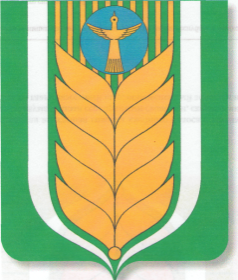 Глава сельского поселенияАлексеевский сельсовет    муниципального района     Благоварский район    452746, село Пришиб,          ул.Ленина, 38       Тел. 8(34747)2-35-84    alekseevka-zf@mail.ru№ п/п  Наименование мероприятийСрок исполненияОтветственный исполнительОрганизационные вопросыОрганизационные вопросыОрганизационные вопросыОрганизационные вопросы1.Определение ответственного руководителя и уполномоченного на то лица по осуществлению личного приема граждан по вопросам защиты прав потребителей в администрации сельского поселения Алексеевский сельсовет муниципального района Республики Башкортостан.1 раз в годГлава сельского поселения  Алексеевский сельсовет муниципального района Республики Башкортостан8(34747) 2-34-812. Информирование и просвещение населения по вопросамзащиты прав потребителей2. Информирование и просвещение населения по вопросамзащиты прав потребителей2. Информирование и просвещение населения по вопросамзащиты прав потребителей2. Информирование и просвещение населения по вопросамзащиты прав потребителей2.Информирование населения через официальный сайт администрации сельского поселения муниципального района Республики Башкортостан в Информационно-телекоммуникационной сети «Интернет»:- о сотруднике администрации сельского поселения ответственном за работу по вопросам защиты прав потребителей с указанием контактного телефона и адреса электронной почты,- о безвозмездном предоставлении населению информационных услуг по защите прав потребителей (консультирование, рассмотрение обращений, оказание содействия в составлении претензионных материалов (досудебных претензий, заявлений, исковых заявлений)),- о нормативно-правовых актах в сфере защиты прав потребителей,- об Интернет портале по защите прав потребителей Республики Башкортостан (http://zpprb.org/),- об информационно-аналитическом портале «Открытое качество» Республики Башкортостан (https://kachestvorb.ru)ЕжегодноУправляющий делами сельского поселения  Алексеевский сельсовет муниципального района Республики Башкортостан 8(34747) 2-34-81Госкомитет РБ по торговле(по согласованию)3.Организация выставочных экспозиций (информационных материалов (печатных буклетов, брошюр и т.д.)) по вопросам защиты прав потребителей в администрации сельского поселения.ЕжегодноУправляющий делами сельского поселения  Алексеевский сельсовет муниципального района Республики Башкортостан 8(34747) 2-34-81Госкомитет РБ по торговле (по согласованию)3. Оказание практической помощи населению3. Оказание практической помощи населению3. Оказание практической помощи населению3. Оказание практической помощи населению4.Прием и консультация граждан по вопросам защиты прав потребителей.По мере необходимостиГлава сельского поселения  Алексеевский сельсовет муниципального района Республики Башкортостан 8(34747) 2-34-81Госкомитет РБ по торговле (по согласованию)5.Рассмотрение письменных и устных обращений (заявлений, жалоб) потребителей, в том числе поступивших на личном приеме граждан, через Информационно-телекоммуникационную сеть «Интернет» и почтовой связью.ПостоянноГлава сельского поселения  Алексеевский сельсовет муниципального района Республики Башкортостан 8(34747) 2-34-81Госкомитет РБ по торговле (по согласованию)6.Оказание консультативно-правовой помощи потребителям в составлении (написании) претензионного материала (досудебных претензий, заявлений, исковых заявлений).По мере необходимостиГлава сельского поселения  Алексеевский сельсовет муниципального района Республики Башкортостан 8(34747) 2-34-81Госкомитет РБ по торговле (по согласованию)7.Ведение Журнала регистраций заявлений (жалоб), обращений по вопросам защиты прав потребителей.При поступлении заявления (жалобы)Глава сельского поселения  Алексеевский сельсовет муниципального района Республики Башкортостан 8(34747) 2-34-814. Взаимодействие администрации сельского поселения Алексеевский сельсовет муниципального района Благоварский район Республики Башкортостанв области защиты прав потребителей с Государственным комитетом Республики Башкортостан по торговле и защите прав потребителей4. Взаимодействие администрации сельского поселения Алексеевский сельсовет муниципального района Благоварский район Республики Башкортостанв области защиты прав потребителей с Государственным комитетом Республики Башкортостан по торговле и защите прав потребителей4. Взаимодействие администрации сельского поселения Алексеевский сельсовет муниципального района Благоварский район Республики Башкортостанв области защиты прав потребителей с Государственным комитетом Республики Башкортостан по торговле и защите прав потребителей4. Взаимодействие администрации сельского поселения Алексеевский сельсовет муниципального района Благоварский район Республики Башкортостанв области защиты прав потребителей с Государственным комитетом Республики Башкортостан по торговле и защите прав потребителей8.Мониторинг официального Интернет сайта Государственного комитета Республики Башкортостан по торговле и защите прав потребителей. Ознакомление с образцами претензионных материалов (досудебных претензий, заявлений, исковых заявлений).ПостоянноГлава сельского поселения  Алексеевский сельсовет муниципального района Республики Башкортостан8(34747) 2-34-81 9.Осуществление взаимодействия с отделом защиты прав потребителей Государственного комитета республики Башкортостан по торговле и защите прав потребителей:тел. +7 (347) 218-09-78По мере необходимостиГлава сельского поселения  Алексеевский сельсовет муниципального района Республики Башкортостан8(34747) 2-34-81